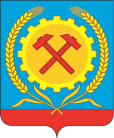 СОВЕТ НАРОДНЫХ ДЕПУТАТОВ ГОРОДСКОГО ПОСЕЛЕНИЯГОРОД ПОВОРИНО ПОВОРИНСКОГО МУНИЦИПАЛЬНОГОРАЙОНА ВОРОНЕЖСКОЙ ОБЛАСТИРЕШЕНИЕ  От 19.05.2023г. № 209Об отчёте главы   городского поселениягород Поворино Поворинского муниципальногорайона Воронежской области за 2022 год     	В соответствии с частью 6 статьи 34  Устава городского поселения город Поворино Поворинского муниципального района Воронежской области, Совет народных депутатов городского поселения город Поворино Поворинского муниципального района Воронежской областиРЕШИЛ: 1. Утвердить ежегодный отчёт главы  городского поселения город Поворино Поворинского муниципального района  Воронежской области за 2022 год  согласно Приложению.Глава городского поселения город ПовориноПоворинского муниципального районаВоронежской  области                                             В.П. Буравлев                                                                   Приложение                                                          к решению Совета народных депутатов                                                          городского поселения город Поворино                                                          Поворинского муниципального района                                        Воронежской области                                               От 19.05.2023 г. №209Отчёт главы городского поселения город Поворино Поворинского муниципального района Воронежской области за 2022 год.Уважаемые депутаты, приглашённые    Согласно части 6 статьи 34 Устава городского поселения город Поворино, глава городского поселения город Поворино представляет Совету народных депутатов ежегодный отчёт о результатах своей деятельности, о результатах деятельности подведомственных ему органов местного самоуправления.     Совет народных депутатов городского поселения город Поворино осуществляет свою деятельность в соответствии с Федеральным законом от 06.10.2003 года № 131-ФЗ «Об общих принципах организации местного самоуправления в Российской Федерации», Уставом городского поселения город Поворино.    С 23 сентября 2019 года начал свою работу Совет народных депутатов городского поселения город Поворино четвертого созыва.    Главой городского поселения город Поворино и председателем Совета народных депутатов городского поселения город Поворино был избран Буравлев Владимир Петрович (решение Совета народных депутатов городского поселения от 23.09.2019 № 4).    Заместителем председателя Совета народных депутатов городского поселения город Поворино был избран Овсянников Роман Валентинович (решение Совета народных депутатов городского поселения от 23.09.2019 № 7).        В Совете народных депутатов созданы и работают постоянные депутатские комиссии: по экономике, бюджету и налогам  (председатель комиссии – Овсянникова С.В.); по жилищно-коммунальному хозяйству и благоустройству (председатель комиссии – Трофимов И.М. );по социальной политике, культуре, спорту молодёжи (председатель комиссии -   Мордасова Т.В.).    В Совете зарегистрировано депутатское объединение ВПП «Единая Россия» (руководитель объединения Ракитина Е.А.), работают депутаты от КПРФ   (Мордасова Т.В., Краснослободцев С.А., Комарчев А.В.).Численность населения на 01 января 2022 г. составила 16 666 человек, это на 40 человек меньше, чем в прошлом году. Из общей численности, женщин – 9 050 человек, мужчин-7 616 человек. Младше трудоспособного возраста - 2425 человека, трудоспособного возраста-  9 983 человека, старше трудоспособного возраста - 4 240 человек. В 2022 году родилось 103 человека, умерло 235 человек. Естественная убыль составила 132 человека.    Исполнительным органом местного самоуправления является администрация городского поселения город Поворино, которая  в соответствии с Уставом  работает в тесной взаимосвязи с главой городского поселения и Советом народных депутатов.       Полномочия Совета народных депутатов городского поселения город Поворино четвертого созыва заканчиваются в сентябре  2024 года.  Прошёл   ещё один год работы нашего Совета,  выполнен большой объём работы,  подведём итоги работы  за прошедший 2022-ый год.  Советом народных депутатов городского поселения город Поворино четвертого созыва  за 2022-ой год принято 56 (пятьдесят шесть) решений.  Организовано и проведено 13 (тринадцать) сессий Совета. Проведено 13 (тринадцать) расширенных заседаний постоянных  депутатских комиссий по вопросам, рассматриваемым на сессиях. За первый квартал 2023 года принято 13 решений и проведено 3 сессии. Так, что работа Совета продолжает оставаться интенсивной и в 2023 году. Сегодня мы работаем уже в рамках 44 сессии.В 2022 году  главой городского поселения город Поворино подписано 13 (тринадцать) постановлений, в том  числе  11 (одиннадцать) постановлений о проведении публичных слушаний и 2 (два) о назначении конференций из них:8 - по обсуждению проекта Приказа департамента архитектуры и градостроительства «О предоставлении разрешения  на условно разрешенный вид использования  земельного участка или объекта капитального строительства (№ 16,17,22,23,24,25,26,27,);1- О назначении конференции по вопросу Выбора  практик, в целях участия в отборе практик гражданских инициатив в рамках  развития  инициативного бюджетирования и подготовки заявок на 2023 год по обустройству территорий общего пользования на территории городского поселения город Поворино, Поворинского муниципального района Воронежской области в соответствии  с государственной  программой Воронежской области «Содействие развитию муниципальных образований и местного  самоуправления». ( № 18); 1 - О проведении публичных слушаний по проекту внесения изменений в Генеральный план городского поселения  город  Поворино Поворинского муниципального района  Воронежской области  (№19); 1 - О назначении конференции по вопросу «Необходимости обустройства и восстановления воинских захоронении в целях формирования реестра муниципальных образований для предоставления субсидий из областного бюджета в рамках государственной программы Воронежской области «Содействие развитию муниципальных образований и местного самоуправления» утвержденной постановлением правительства Воронежской  области  от 29.05.2019г. №531, на территории городского поселения город Поворино Поворинского муниципального  района Воронежской области в 2023 году. (№ 20); 1 - О проведении публичных слушаний на тему: «Обсуждение проекта решения Совета народных депутатов городского поселения город Поворино Поворинского муниципального района Воронежской области «Об исполнении бюджета городского поселения город Поворино Поворинского муниципального района за 2021 год» (№ 21); 1 О проведении публичных слушаний на тему: «Обсуждение проекта решения Совета народных депутатов городского поселения город Поворино Поворинского муниципального района Воронежской области «О бюджете городского поселения город Поворино на 2023 год и плановый период 2024-2025 годов (№ 28);      Издано 25 (двадцать пять) распоряжений и направлено 139 (сто тридцать девять) исходящих из Совета народных депутатов  писем в различные организации и должностным лицам по решению вопросов местного самоуправления.       В представительном органе местного самоуправления — Совете народных депутатов городского поселения город Поворино, как у отдельного самостоятельного юридического лица,  в соответствии со статьёй 41 Федерального закона от 06.10.2003 года № 131-ФЗ «Об общих принципах организации местного самоуправления в Российской Федерации» для выполнения своих полномочий создан и работает аппарат Совета.      Согласно утверждённой Советом народных депутатов  структуре (решение Совета  от 03.12.2021г. № 132),  аппарат Совета состоит из двух единиц: главного специалиста, и юрисконсульта исполняющего также обязанности бухгалтера.    Финансирование деятельности аппарата городского Совета осуществляется в рамках заложенных финансовых средств в бюджете городского поселения, проверенном Ревизионной комиссией Поворинского муниципального района и утверждённом Советом народных депутатов городского поселения город Поворино, в соответствии с действующим законодательством и Бюджетным кодексом РФ.        Основными задачами аппарата Совета является организационное, правовое, информационное, аналитическое, документационное, материально-техническое обеспечение деятельности Совета,  депутатов Совета.        Аппарат Совета готовит проекты решений,  принимает участие в подготовке проектов решений, проводит юридическую и антикоррупционную экспертизу проектов решений.    Ведёт делопроизводство Совета и организует работу с обращениями граждан. За 2022 год проведено 9 приемов граждан на которых было рассмотрены 24 обращения по различным вопросам. Ведётся оформление и учёт документов.      Из принятых в 2022 году 56 (пятидесяти шести) решений Совета -  16 проектов  решений  подготовлены  аппаратом Совета народных депутатов.Это следующие проекты решений:   Проекты СНД – 16  проектов решения:- О проекте решения Совета народных депутатов городского поселения город Поворино Поворинского муниципального района Воронежской области «О внесении изменений и дополнений в Устав городского поселения город Поворино Поворинского муниципального района Воронежской области» и назначении публичных слушаний (28.01.2022г. № 140);- Об отчёте главы   городского поселения город Поворино Поворинского муниципального района Воронежской области за 2021 год (15.04.2022г. № 148);- О внесении изменений и дополнений в Устав городского поселения город Поворино Поворинского муниципального района Воронежской области (15.04.2022г. № 149);- О проекте решения Совета народных депутатов городского поселения город Поворино Поворинского муниципального района Воронежской области «О внесении изменений и дополнений в Устав городского поселения город Поворино Поворинского муниципального района Воронежской области» и назначении публичных слушаний (15.04.2022г. № 150);-  О награждении знаком  «За заслуги перед городом Поворино» (20.05.2022г. № 159);- О внесении изменений и дополнений в Устав городского поселения город Поворино Поворинского муниципального района Воронежской области (17.06.2022г.№ 163);-  О награждении знаком «За заслуги перед городом Поворино» (17.06.2022г. № 164);- О награждении знаком «За заслуги перед городом Поворино» (17.06.2022г. № 165);- О полномочиях избирательной комиссии городского поселения город  Поворино Поворинского муниципального района Воронежской области (15.07.2022г № 166);- О проекте решения Совета народных депутатов городского поселения город Поворино Поворинского муниципального района Воронежской области «О внесении изменений и дополнений в Устав городского поселения город Поворино Поворинского муниципального района Воронежской области» и назначении публичных слушаний (15.07.2022г. № 167);- Об утверждении Положения о проверке достоверности и полноты сведений о доходах, об имуществе и обязательствах имущественного характера, представляемых гражданами, претендующими на замещение должностей муниципальной службы, и муниципальными служащими, замещающими должности муниципальной службы в Совете народных депутатов городского поселения город Поворино (29.07.2022г. № 172)- О порядке применения к муниципальным служащим Совета народных депутатов городского поселения город Поворино взысканий за несоблюдение ограничений и запретов, требований о предотвращении или об урегулировании конфликта интересов и неисполнение обязанностей, установленных в целях противодействия коррупции (29.07.2022г. № 173);- Об утверждении Положения  о сообщении отдельными категориями лиц  о получении подарка в связи с протокольными мероприятиями, служебными командировками  и другими официальными мероприятиями, участие в которых связано с исполнением ими служебных (должностных) обязанностей, сдачи и оценки подарка, реализации (выкупа) и зачисления  средств, вырученных от его реализации ( 29.07.2022г. № 174); - Об утверждении Порядка принятия решения о применении мер ответственности  к депутату, члену выборного органа городского поселения город Поворино,  выборному должностному лицу городского поселения город Поворино, представившим недостоверные или неполные сведения о своих доходах, расходах, об имуществе и обязательствах имущественного характера, а также сведения о доходах, расходах, об имуществе и обязательствах имущественного характера своих супруги (супруга) и несовершеннолетних детей (29.07.2022г. № 175);- Об утверждении Порядка принятия лицами, замещающими муниципальныедолжности в Совете народных депутатов городского поселения город Поворино, должности муниципальной службы в Совете народных депутатов городского поселения город Поворино, почетных и специальных званий, наград и  иных знаков отличия иностранных государств, международных организаций, политических партий, иных общественных объединений и других организаций(29.07.2022г. №176);- О внесении изменений и дополнений в Устав городского поселения город Поворино Поворинского муниципального района Воронежской области (19.08.2022г. № 177).     40 проектов принятых решений подготовлены администрацией городского поселения.   В их числе  решения:Отдел бюджетного планирования – 18 проектов решения:- О бюджете городского поселения, о внесении изменений в бюджет городского поселения город Поворино и ряд других вопросов,  относящихся к бюджетной сфере (от 25.03.2022г. № 146, от 25.03.2022г. № 147, от 15.04.2022г. № 152, от 15.04.2022г. № 153, от 15.04.2022г. № 154, от 15.04.2022г. № 155, от 15.04.2022г. № 156, от 20.05.2022г. № 160, от 29.08.2022г. № 171, от  20.09.2022г. № 179, от  20.09.2022г. № 180, от 20.09.2022г. № 181, от 14.10.2022г. № 183, от 11.11.2022г. № 186, от 20.12.2022г. № 188, от 20.12.2022г. № 189, от 27.12.2022г. № 192, от 27.12.2022г. № 193).Отдел ЖКХ - 5 проектов решения:-  О внесении изменений в решение Совета народных депутатов городского поселения город Поворино Поворинского муниципального района Воронежской области  от 30.06.2021г. № 103 «Об утверждении «Норм и правил по благоустройству территорий городского поселения город Поворино Поворинского муниципального района Воронежской области» (от 15.04.2022г. № 151);- «О внесении  изменений   в решение Совета народных депутатов городского поселения  город Поворино Поворинского муниципального района Воронежской области от 18.02.2011№ 48  «Об утверждении генерального плана  городского поселения город Поворино  Поворинского муниципального района Воронежской области» (от 17.06.2022г. № 162);-  «О внесении изменений в решение  Совета народных депутатов городского поселения город Поворино Поворинского муниципального района Воронежской области  от 18.02.2011 №48  «Об утверждении генерального плана городского поселения город Поворино Поворинского муниципального района Воронежской области» (от 15.07.2022г. № 168);- «О направлении дополнительной субсидии  на обеспечение мероприятий  по переселению граждан из аварийного жилищного фонда, признанного таковым после 1 января 2012 года» (от 29.07.2022г. № 169);- О передаче части полномочий городского поселения город Поворино по решению  вопросов  местного  значения, по осуществлению оценки готовности  объектов теплоснабжения и теплопотребления на территории городского поселения город Поворино к работе в осенне-зимний  период 2022 – 2023 годов Поворинскому муниципальному району Воронежской области (от 20.09.2022г. № 178).Отдел земельных и имущественных отношений – 10 проектов  решений:-   О пороговых значениях стоимости имущества и среднедушевого дохода в целях признания граждан малоимущими для предоставления им жилых помещений муниципального жилищного фонда по договорам социального найма в городском поселении город Поворино в 2022г. (от 25.03.2022г. № 143);-     О внесении изменений в решение Совета народных депутатов городского поселения город Поворино от 07.11.2018г. №325 "О создании комиссии по списанию муниципального имущества, входящего в состав имущества казны городского поселения город Поворино (в редакции решений  от 20.02.2019г. №343, от 18.02.2020г. №30" (от 25.03.2022 № 144);- О внесении изменений в решение Совета народных депутатов городского поселения город Поворино Поворинского муниципального района Воронежской области  от 03.12.2021г. №127 «О прогнозном плане (программе) приватизации муниципального имущества Городского поселения город Поворино Поворинского муниципального района Воронежской области на 2022 год (от 25.03.2022г. № 145);-  О внесении изменений в решение Совета народных депутатов городского поселения город Поворино Поворинского муниципального района Воронежской области  от 03.12.2021г. №127 «О прогнозном плане (программе) приватизациимуниципального имущества Городского поселения город Поворино Поворинского муниципального района Воронежской области на 2022 год ( в редакции решения от 25.03.2022г. №145) (от 15. 04.2022г. № 157);- О внесении изменений в решение Совета народных депутатов городского поселения город Поворино Поворинского муниципального района Воронежской области  от 03.12.2021г. №127 «О прогнозном плане (программе) приватизациимуниципального имущества Городского поселения город Поворино Поворинского муниципального района Воронежской области на 2022 год (в редакции решения от 25.03.2022г. №145, от 15.04.2022г. №157)  (от 17.06.2022г. № 161);- О внесении изменений в решение Совета народных депутатов городского поселения город Поворино Поворинского муниципального района Воронежской области  от 03.12.2021г. №127 «О прогнозном плане (программе) приватизациимуниципального имущества Городского поселения город Поворино Поворинского муниципального района Воронежской области на 2022 год (в редакции решения от 25.03.2022г. №145, от 15.04.2022г. №157, от 17.06.2022г. №161) (от 20.09.2022г. № 182);- О принятии  движимого имущества в муниципальную собственность городского поселения город Поворино Поворинского муниципального района Воронежской области (от 11.11.2022г. № 187);- Об утверждении Правил определения цены земли при продаже земельных участков, находящихся в собственности городского поселения город Поворино без проведения торгов (от 27.12.2022г. № 194);- О внесении изменений в решение Совета народных депутатов городского поселения город Поворино Поворинского муниципального района Воронежской области от 03.12.2021г. №127» О прогнозном плане (программе)  приватизациимуниципального имущества Городского поселения город Поворино Поворинского муниципального района Воронежской области на 2022 год» ( в редакции решений от 25.03.2022г. №145, от 15.04.2022г. №157, от 17.06.2022г. №161, от 20.09.2022г. №182) (от 27.12.2022г. № 195)Общий отдел- 7 проектов решений:-  Об отчёте главы  администрации городского поселения город Поворино Поворинского муниципального района Воронежской области за 2020 год (от 25.03.2022г. № 142);- О внесении изменений и признании утратившими силу отдельных решений Совета народных депутатов городского поселения город Поворино Поворинского муниципального района Воронежской области (от 20.05.2022г. № 158);- О передаче Поворинскому муниципальному району Воронежской области осуществления части полномочий городского поселения город Поворино Поворинского муниципального района Воронежской области по созданию условий для организации досуга и обеспечения жителей поселения услугами организаций культуры (от 14.10.2022г.); - О ликвидации муниципального казенного учреждения культуры «Центр культуры  и творчества г. Поворино» ( 11.11.2022г. № 185);- Об утверждении границ территории   деятельности территориального  общественного самоуправления и о внесении изменений в границы ТОС (от 29.08.2022г. № 170, от 20.12.2022г. № 190, от 20.12.2022г. № 191)по вопросам СНД – 16 решений   о бюджете и внесении  изменений в бюджет городского поселения  –   18  решений; по вопросам ЖКХ – 5 решений; по вопросам управления муниципальным имуществом и земельными отношениями – 10 решений; по вопросам общего отдела  - 7 решений      Из всех принятых  56 (пятидесяти шести) решений – нормативно – правовых актов 30 (тридцать).Список решений за отчётный период.       Все решения Совета народных депутатов обнародованы в соответствии с действующим  законодательством и Уставом, и размещены на официальном сайте администрации городского поселения город Поворино в разделе официальные документы в папке СНД.      Многие решения публиковались в газете «Прихопёрье». Это решения по проведению публичных слушаний, по вопросам архитектуры, по внесению изменений в действие земельного налога на территории городского поселения и другие.       Устав городского поселения город Поворино несколько  раз в год приводится в соответствие с действующим законодательством.  С целью внесения изменений в Устав,  проводится мониторинг изменений законодательства. Процедура по внесению изменений в Устав городского поселения  организуется аппаратом Совета.    В течение 2022 года Совет народных депутатов городского поселения принимал решения во взаимодействии с Поворинской межрайонной прокуратурой. Представитель  прокуратуры по уведомлению Совета принимает участие в работе сессий Совета. Проекты решений проходят правовую и антикоррупционную экспертизу не только в аппарате Совета, но и рассматриваются Поворинской межрайонной прокуратурой.В 2022 году из Поворинской межрайонной прокуратуры  поступило одно представление об устранении нарушений законодательства о противодействии коррупции и  два протеста на решения СНД:Протест на решение Совета народных депутатов городского поселения город Поворино Поворинского муниципального района от 15.08.2014 г. № 54 Об утверждении Положения «О бюджетном процессе в городском  поселении город Поворино Поворинского муниципального района Воронежской области;Протест на отдельные положения Устава городского поселения город Поворино Поворинского муниципального района Воронежской области, принятого решением Совета народных депутатов городского поселения город Поворино Поворинского муниципального района Воронежской области № 1 от 22.07.2005г.»;Все нормативные акты приведены в соответствие с законодательством.   Совет народных депутатов не только осуществляет нормотворческую деятельность,  но и  проводит активную работу с гражданами города по решению вопросов и проблем, с которыми они обращаются как к главе города, так и к депутатам.     Главная наша задача – решать проблемы жителей городского поселения  в тесном сотрудничестве со всеми ветвями власти города и района.         Благодарю за внимание!№п/пДата,номер реше-нияНазвание решения Совета народных депутатовПроектрешения подготовлен128.01.2022г. № 140О проекте решения Совета народных депутатов городского поселения город Поворино Поворинского муниципального района Воронежской области «О внесении изменений и дополнений в Устав городского поселения город Поворино Поворинского муниципального района Воронежской области» и назначении публичных слушанийАппаратомСовета 228.01.2022г. № 141Об утверждении индикативных показателей, применяемых при осуществлении муниципального контроля Админи-страцией  городского поселения325.03.2022г. № 142Об отчёте главы  администрации городского поселения город Поворино Поворинского муниципального районаВоронежской области за 2021 год.Админи-страцией  городского поселения425.03.2022г. № 143О пороговых значениях стоимости имущества и среднедушевого дохода в целях признания граждан малоимущими для предоставления им жилых помещений муниципального жилищного фонда по договорам социального найма в городском поселении город Поворино в 2022г.Админи-страцией  городского поселения525.03.2022г. № 144О внесении изменений в решение Совета народных депутатов городского поселения город Поворино от 07.11.2018г. №325 "О создании комиссии по списанию муниципального имущества, входящего в состав имущества казны городского поселения город Поворино (в редакции решений  от 20.02.2019г. №343, от 18.02.2020г. №30"Админи-страцией  городского поселения625.03.2022г. № 145О выделении субсидии МУП «Город» О внесении изменений в решение Совета народных депутатов городского поселения город Поворино Поворинского муниципального района Воронежской области  от 03.12.2021г. №127 «О прогнозном плане (программе) приватизации муниципального имущества Городского поселения город Поворино Поворинского муниципального района Воронежской области на 2022 годАдмини-страцией  городского поселения7.25.03.2022г. № 146О внесении изменений в решение Совета народных депутатов городского поселения город Поворино Поворинского муниципального района Воронежской области от 27.04.2012 г. № 102 «О денежном содержании муниципальных служащих органов местного самоуправлении городского поселения город Поворино Поворинского муниципального района Воронежской области» (в ред. решений от 15.08.2014 г. № 57, от 29.04.2015 г. № 119, от 25.12.2015 г. №154, от 03.08.2018 г. № 314, от 20.12.2019 г. № 27, от14.10.2020г.№67, от 27.11.2020 г. № 73)Админи-страцией  городского поселения825.03.2022г. № 147О внесении изменений в решение от 27.12.2021 года  № 134 «О бюджет городского поселения  город Поворино на 2022 год и плановый период 2023-2024 годов»Админи-страцией  городского поселения915.04.2022г. № 148Об отчёте главы   городского поселения город Поворино Поворинского муниципального района Воронежской области за 2021 годАппаратомСовета1015.04.2022г. № 149О внесении изменений и дополнений в Устав городского поселения город Поворино Поворинского муниципального района Воронежской областиАппаратомСовета1115.04.2022г. № 150О проекте решения Совета народных депутатов городского поселения город Поворино Поворинского муниципального района Воронежской области «О внесении изменений и дополнений в Устав городского поселения город Поворино Поворинского муниципального района Воронежской области» и назначении публичных слушанийАппаратомСовета1215.04.2022г. № 151О внесении изменений в решение Совета народных депутатов городского поселения город Поворино Поворинского муниципального района Воронежской области от 30.06.2021г. № 103 «Об утверждении «Норм и правил по благоустройству территорий городского поселения  город Поворино Поворинского муниципального района Воронежской области»Админи-страцией  городского поселения1315.04.2022г. № 152 О повышении (индексации) денежного вознаграждения, должностных окладов,  окладов за классный чин, пенсии за выслугу лет (доплаты к пенсии), ежемесячной денежной выплаты к пенсииза выслугу летАдмини-страцией  городского поселения1415.04.2022г. № 153О внесении изменений в решение Совета народных депутатов городского поселения город Поворино Поворинского муниципального района Воронежской области от 06.07.2007 г. № 165 «Об утверждении Положения об оплате труда работников, замещающих должности, не являющиеся должностями муниципальной службы» (в ред. решений от 10.09.2012 г. № 120, от 29.04.2015 г. № 120, от 25.12.2017 г. №271, от 03.08.2018 г. № 315, от 20.12.2019 г. № 26, от 14.10.2020 г. № 68)Админи-страцией  городского поселения1515.04.2022г. № 154О внесении изменений в решение Совета народных депутатов городского поселения город Поворино Поворинского муниципального района Воронежской области от 27.04.2012 г. № 102 «О денежном содержании муниципальных служащих органов местного самоуправлении городского поселения город Поворино Поворинского муниципального района Воронежской области» (в ред. решений от 15.08.2014 г. № 57, от 29.04.2015 г. № 119, от 25.12.2015 г. №154, от 03.08.2018 г. № 314, от 20.12.2019 г. № 27,от 14.10.2020г. № 67, от 25.03.2022 г. № 146)Админи-страцией  городского поселения1615.04.2022г. № 155О внесении изменений и дополнений в решение от 27.12.2021 года  № 134 «О бюджете городского поселения  город Поворино на 2022 год и плановый период 2023-2024 годов»Администрацией  городского поселения1715.04.2022г. № 156О внесении изменений в решение Совета народных депутатов городского поселения город Поворино Поворинского муниципального района Воронежской области от 15.08.2014 г. № 54 «Об утверждении Положения  «О бюджетном процессе в городском поселении город Поворино Поворинского муниципального района Воронежской области» (в ред. решения СНД от 02.07.2015г. № 131, от 29.11.2016 г. № 211, от 20.12.2019 г. № 28, от 18.02.2020г. № 33, от 27.11.2020г. № 72, от 15.10.2021 г. № 111)Администрацией  городского поселения1815.04.2022г. № 157 О внесении изменений в решение Совета народных депутатов городского поселения город Поворино Поворинского муниципального района Воронежской области  от 03.12.2021г. №127 «О прогнозном плане (программе) приватизации муниципального имуществаГородского поселения город Поворино Поворинского муниципального района Воронежской области на 2022 год ( в редакции решения от 25.03.2022г. №145)Администрацией  городского поселения 1920.05.2022г. № 158О внесении изменений и признании утратившими силу отдельных решений Совета народных депутатов городского поселения город Поворино Поворинского муниципального района Воронежской областиАдминистрацией  городского поселения2020.05.2022г. № 159О награждении знаком «За заслуги перед городом Поворино»Аппаратом Совета2120.05.2022г. № 160« Об исполнении бюджета городского поселения город Поворино Поворинского муниципального района за 2021 год»Администрацией  городского поселения 2217.06.2022г. № 161О внесении изменений в решение Совета народных депутатов городского поселения город Поворино Поворинского муниципального района Воронежской области  от 03.12.2021г. №127 «О прогнозном плане (программе) приватизации муниципального имущества Городского поселения город Поворино Поворинского муниципального района Воронежской области на 2022 год (в редакции решения от 25.03.2022г. №145, от 15.04.2022г. №157)Администрацией  городского поселения2317.06.2022г. № 162«О внесении  изменений   в решение Совета народных депутатов городского поселения город Поворино Поворинского муниципального  района Воронежской области от 18.02.2011№ 48 «Об утверждении генерального плана  городского поселения город Поворино  Поворинского муниципального района Воронежской области»Админи-страцией  городского поселения2417.06.2022г. № 163О внесении изменений и дополнений в Устав городского поселения город Поворино Поворинского муниципального района Воронежской областиАппаратом Совета2517.06.2022г. № 164О награждении знаком «За заслуги перед городом Поворино»Аппаратом Совета2617.06.2022г. №165О награждении знаком «За заслуги перед городом Поворино»Аппаратом Совета2715.07.2022г. № 166О полномочиях избирательной комиссии городского поселения город Поворино Поворинского муниципального района Воронежской областиАппаратом Совета2815.07.2022г. № 167О проекте решения Совета народных депутатов городского поселения город Поворино Поворинского муниципального района Воронежской области «О внесении изменений и дополнений в Устав городского поселения город Поворино Поворинского муниципального района Воронежской области» и назначении публичных слушанийАппаратом Совета2915.07.2022г. № 168«О внесении изменений в решение Совета народных депутатов городского поселения город Поворино Поворинского муниципального района Воронежской области  от 18.02.2011 №48 «Об утверждении генерального плана городского поселения город Поворино Поворинского муниципального района Воронежской области»Админи-страцией  городского поселения3029.07.2022г. № 169«О направлении дополнительной субсидии на обеспечение мероприятий  по переселению граждан из аварийного жилищного фонда, признанного таковым после 1 января 2012 года»Админи-страцией  городского поселения3129.07.2022г. № 170О внесении изменений в решение Совета народных депутатов от 21.02.2018г. №281 «Об утверждении границ территории  деятельности  территориального  общественного самоуправления» (в ред. от 29.11.2019г. №22, от 22.12.2020г. №85)Админи-страцией  городского поселения3229.07.2022г. № 171О выделении субсидии МУП «Город»Админи-страцией  городского поселения3329.07.2022г. № 172Об утверждении Положения о проверке достоверности и полноты сведений о доходах, об имуществе и обязательствах имущественного характера, представляемых гражданами, претендующими на замещение должностей муниципальной службы, и муниципальными служащими, замещающими должности муниципальной службы в Совете народных депутатов городского поселения город ПовориноАдмини-страцией  городского поселения3429.07.2022г. № 173О порядке применения к муниципальным служащим Совета народных депутатов городского поселения город Поворино взысканий за несоблюдение ограничений и запретов, требований о предотвращении или об урегулировании конфликта интересов и неисполнение обязанностей, установленных в целях противодействия коррупцииАппаратом Совета3529.07.2022г. № 174Об утверждении Положения  о сообщении отдельными категориями лиц  о получении подарка в связи с протокольными мероприятиями, служебными командировками  и другими официальными мероприятиями, участие в которых связано с исполнением ими служебных (должностных) обязанностей, сдачи и оценки подарка, реализации(выкупа) и зачисления  средств, вырученных от его реализацииАппаратом Совета3629.07.2022г. № 175Об утверждении Порядка принятия решения о применении мер ответственности к депутату, члену выборного органа городского поселения город Поворино, выборному должностному лицу городского  поселения город Поворино, представившим недостоверные или неполные сведения о своих доходах, расходах, об имуществе и обязательствах имущественного характера, а также сведения о доходах, расходах, об имуществе и обязательствах имущественного характера своих супруги (супруга) и несовершеннолетних детей.Аппаратом Совета3729.07.2022г. № 176Об утверждении Порядка принятия лицами, замещающими муниципальные должности в Совете народных депутатов городского поселения город Поворино, должности муниципальной службы  в Совете народных депутатов городского поселения город Поворино,  почетных и специальных званий, наград и иных знаков отличия иностранных государств, международных организаций, политических партий, иных общественных объединенийи других организацийАппаратом Совета3819.08.2022г. № 177О внесении изменений и дополнений в Устав городского поселения город Поворино Поворинского муниципального района Воронежской областиАппаратом Совета3920.09.2022г. № 178О передаче части полномочий городского поселения город Поворино по решению  вопросов  местного  значения, по осуществлению оценки готовности  объектов теплоснабжения и теплопотребления на территории городского поселения город Поворино к работе в осенне-зимний  период 2022 – 2023 годов Поворинскому муниципальному району Воронежской областиАдмини-страцией  городского поселения4020.09.2022г. № 179О повышении (индексации) денежного вознаграждения, должностных окладов, окладов за классный чин, пенсии за выслугу лет (доплаты к пенсии), ежемесячной денежной выплаты к пенсии за выслугу летАдмини-страцией  городского поселения4120.09.2022г. № 180О внесении изменений в решение Совета народных депутатов городского поселения город Поворино Поворинского муниципального района Воронежской области от 06.07.2007 г. № 165 «Об утверждении Положения об оплате труда работников, замещающих должности, не являющиеся должностями муниципальной службы» (в ред. решений от 10.09.2012 г. № 120, от 29.04.2015 г. № 120, от 25.12.2017 г. №271, от 03.08.2018 г. № 315, от 20.12.2019 г. № 26, от 14.10.2020 г. № 68, от 15.04.2022 г. № 153)Админи-страцией  городского поселения4220.09.2022г. № 181О внесении изменений в решение Совета народных депутатов городского поселения город Поворино Поворинского муниципального района Воронежской области от 27.04.2012 г. № 102 «О денежном содержании муниципальных служащих органов местного самоуправлении городского поселения город Поворино Поворинского муниципального района Воронежской области» (в ред. решений от 15.08.2014 г. № 57, от 29.04.2015 г. № 119, от 25.12.2015 г. №154, от 03.08.2018 г. № 314, от 20.12.2019 г. № 27,от 14.10.2020г. № 67, от 25.03.2022 г. № 146, от 15.04.2022 г. № 154)Админи-страцией  городского поселения4320.09.2022г. № 182О внесении изменений в решение Совета народных депутатов городского поселения город Поворино Поворинского муниципального района Воронежской области  от 03.12.2021г. №127 «О прогнозном плане (программе) приватизации муниципального имущества Городского поселения город Поворино Поворинского муниципального района Воронежской области на 2022 год (в редакции решения от 25.03.2022г. №145, от 15.04.2022г. №157, от 17.06.2022г. №161)Админи-страцией  городского поселения4414.10.2022г. № 183О внесении изменений в решение от 27.12.2021 года  № 134 «О бюджете городского поселения  город Поворино  на 2022 год и плановый период 2023-2024 годов»Админи-страцией  городского поселения4514.10.2022г. № 184О передаче Поворинскому муниципальному району Воронежской области осуществления части полномочий городского поселения город Поворино Поворинского муниципального района Воронежской области по созданию условий для организации досуга и обеспечения жителей поселения услугами организаций культуры Админи-страцией  городского поселения4611.11.2022г. № 185О ликвидации муниципального казенного учреждения культуры «Центр культуры и творчества г. Поворино»Админи-страцией  городского поселения4711.11.2022г. № 186О внесении изменений в решение Совета народных депутатов городского поселения город Поворино Поворинского муниципального района Воронежской области от 06.07.2007 г. № 165 «Об утверждении Положения об оплате труда работников, замещающих должности, не являющиеся должностями муниципальной службы» (в ред. решений от 10.09.2012 г. № 120, от 29.04.2015 г. № 120, от 25.12.2017 г. №271, от 03.08.2018 г. № 315, от 20.12.2019 г. № 26, от 14.10.2020 г. № 68, от 15.04.2022 г. № 153, от 20.09.2022 г. № 180) Админи-страцией  городского поселения4811.11.2022г.№ 187О принятии  движимого имущества в муниципальную собственность  городского поселения город ПовориноПоворинского муниципального района Воронежской областиАдмини-страцией  городского поселения4920.12.2022г. № 188О внесении изменений в решение Совета народных депутатов городского поселения город Поворино Поворинского муниципального района Воронежской области от 15.08.2014 г. № 54 «Об утверждении Положения  «О бюджетном процессе в городском поселении город Поворино Поворинского муниципального района Воронежской области» (в ред. решения СНД от 02.07.2015г. № 131, от 29.11.2016 г. № 211, от 20.12.2019 г. № 28, от 18.02.2020г. № 33, от 27.11.2020г. № 72, от 15.10.2021 г. № 111, от 15.04.2022г. №156)Админи-страцией  городского поселения5020.12.2022г. № 189О передаче  недвижимого  имущества в муниципальную собственность Поворинского муниципального районаВоронежской областиАдмини-страцией  городского поселения5120.12.2022г. № 190О внесении изменений в решение  Совета народных депутатов от 21.12.2018г. №337 «Об утверждении границ территории деятельности территориального общественного самоуправления»Админи-Страциейгородского поселения5220.12.2022г. № 191О внесении изменений в решение Совета народных депутатов от 02.07.2015г. № 128 «Об утверждении границ территории деятельности территориального общественного самоуправления»Админи-страцией  городского поселения5327.12.2022г.№ 192О внесении изменений  в решение от 27.12.2021 года  № 134 «О бюджете городского поселения  город Поворино на 2022 год и плановый период 2023-2024 годов»Админи-страцией  городского поселения5427.12.2022г.№ 193О бюджете городского поселения город Поворино на 2023 год и плановый период 2024-2025 годов Админи-страцией  городского поселения5527.12.2022г.          № 194Об утверждении Правил определения цены земли при продаже земельных участков, находящихся в собственности городского поселения город Поворино без проведения торговАдмини-страцией  городского поселения5627.12.2022г.№ 195О внесении изменений в решение Совета народных депутатов городского поселения город Поворино Поворинского муниципального района Воронежской области от 03.12.2021г. №127» О прогнозном плане (программе)  приватизации муниципального имуществаГородского поселения город Поворино Поворинского муниципального района Воронежской области на 2022 год» ( в редакции решений от 25.03.2022г. №145, от 15.04.2022г. №157, от 17.06.2022г. №161, от 20.09.2022г. №182)Админи-страцией  городского поселения